от 13.04.2017ПРОТОКОЛсовместного заседания комитетов Городской Думы Петропавловск-Камчатского городского округа г. Петропавловск-Камчатский,ул. Ленинская, д. 14, зал заседаний № 429Время начала: 1800 часовВремя окончания: 1900 часовПОВЕСТКА ДНЯ:(36) О принятии решения о внесении изменений в Решение Городской Думы Петропавловск-Камчатского городского округа от 21.11.2016 № 523-нд «О бюджете Петропавловск-Камчатского городского округа на 2017 год и плановый период 2018-2019 годов»Докл.: Чубкова Ольга Сергеевна(1) О принятии решения о внесении изменений в Устав Петропавловск-Камчатского городского округа (публичные слушания 12.01.2017) Докл.: Воровский Андрей Викторович(2) О принятии решения о внесении изменений в Устав Петропавловск-Камчатского городского округа Докл.: Воровский Андрей Викторович(3) О принятии решения о внесении изменений в Решение Городской Думы Петропавловск-Камчатского городского округа от 31.10.2013 № 145-нд «О наградах и почетных званиях Петропавловск-Камчатского городского округа»Докл.: Брызгин Константин Викторович(4) О принятии решения о признании утратившими силу отдельных решений Городской Думы Петропавловск-Камчатского городского округаДокл.: Брызгин Константин Викторович(22) О внесении изменения в решение Городской Думы Петропавловск-Камчатского городского округа от 22.04.2009 № 477-р «Об утверждении структуры администрации Петропавловск-Камчатского городского округа»Докл.: Брызгин Константин Викторович(23) О внесении изменения в решение Городской Думы Петропавловск-Камчатского городского округа от 28.10.2015 № 839-р  «О внесении изменений в решение Городской Думы Петропавловск-Камчатского городского округа от 22.04.2009 № 477-р «Об утверждении структуры администрации Петропавловск-Камчатского городского округа», о реорганизации органов администрации Петропавловск-Камчатского городского округа, о внесении  изменений в отдельные решения Городской Думы Петропавловск-Камчатского городского округа, связанных с изменением структуры администрации Петропавловск-Камчатского городского округа и о признании утратившими силу решений о создании органов администрации Петропавловск-Камчатского городского округа, прекращающих деятельность в связи с реорганизацией»Докл.: Брызгин Константин Викторович(24) О внесении изменений в решение Городской Думы Петропавловск-Камчатского городского округа от 26.12.2012 № 68-р «Об учреждении Управления культуры, спорта и молодежной политики администрации Петропавловск-Камчатского городского округа и утверждении положения о нем»Докл.: Брызгин Константин Викторович(39) Об отчете о деятельности Главы Петропавловск-Камчатского городского округа за период 26 октября 2016 года по 31 декабря 2016 годаДокл.: Брызгин Константин Викторович(41) Об отчете о деятельности Главы администрации Петропавловск-Камчатского городского округа за период с 1 января 2016 года по 26 октября 2016 годаДокл.: Иваненко Виталий Юрьевич(5) О принятии решения о внесении изменения в Решение Городской Думы Петропавловск-Камчатского городского округа от 05.07.2016 № 453-нд «О порядке управления и распоряжения имуществом, находящимся в собственности Петропавловск-Камчатского городского округа»Докл. Рекунова Оксана Викторовна(6) О принятии решения о мерах муниципальной социальной поддержки отдельным категориям граждан по проезду на автомобильном транспорте общего пользования на маршрутах регулярных перевозок на территории Петропавловск-Камчатского городского округаДокл.: Воровский Андрей Викторович(7) О принятии решения о внесении изменения в Решение Городской Думы Петропавловск-Камчатского городского округа от 27.12.2011 № 461-нд «Об организации транспортного обслуживания населения на маршрутах регулярных перевозок на территории Петропавловск-Камчатского городского округа»Докл.: Макаров Дмитрий Владимирович(8) О принятии решения о внесении изменений в Решение Городской Думы Петропавловск-Камчатского городского округа от 31.10.2013 № 144-нд «О порядке и условиях присвоения звания «Почетный гражданин города Петропавловска-Камчатского»Докл.: Шайгородский Грант Анатольевич(9) О принятии решения о внесении изменений в Решение Городской Думы Петропавловск-Камчатского городского округа от 06.05.2013 № 57-нд «О порядке назначения и выплаты пенсии за выслугу лет лицам, замещавшим должности муниципальной службы в Петропавловск-Камчатском городском округе»Докл.: Шайгородский Грант Анатольевич(10) О принятии решения о внесении изменений в Решение Городской Думы Петропавловск-Камчатского городского округа от 27.12.2013 № 161-нд «О порядке назначения и выплаты ежемесячной доплаты к пенсии лицам, замещавшим муниципальные должности в Петропавловск-Камчатском городском округе»Докл.: Шайгородский Грант Анатольевич(11) О принятии решения о внесении изменений в Решение Городской Думы Петропавловск-Камчатского городского округа от 26.06.2013 № 97-нд «О порядке и условиях награждения премией имени В.П. Андрианова»	Докл.: Соловьёва Лилиана Васильевна(12) О принятии решения о внесении изменения в Решение Городской Думы Петропавловск-Камчатского городского округа от 28.08.2013 № 108-нд «О порядке предоставления в аренду объектов муниципального нежилого фонда в Петропавловск-Камчатском городском округе»Докл.: Соловьёва Лилиана Васильевна(13) О принятии решения о внесении изменений в Решение Городской Думы Петропавловск-Камчатского городского округа от 28.08.2013 № 119-нд «О порядке библиотечного обслуживания населения в Петропавловск-Камчатском городском округе»Докл.: Соловьёва Лилиана Васильевна(14) О принятии решения о внесении изменений в Решение Городской Думы Петропавловск-Камчатского городского округа от 28.08.2013 № 121-нд «О порядке сохранения, использования и популяризации объектов культурного наследия (памятников истории и культуры), находящихся в собственности Петропавловск-Камчатского городского округа»Докл.: Соловьёва Лилиана Васильевна(15) О принятии решения о внесении изменения в Решение Городской Думы Петропавловск-Камчатского городского округа от 31.10.2013 № 146-нд «О порядке организации предоставления дополнительного образования детям на территории Петропавловск-Камчатского городского округа»Докл.: Соловьёва Лилиана Васильевна(16) О принятии решения о внесении изменений в Решение Городской Думы Петропавловск-Камчатского городского округа от 05.03.2014 № 188-нд «О порядке и условиях награждения Премией Главы Петропавловск-Камчатского городского округа обучающихся общеобразовательных организаций и организаций дополнительного образования Петропавловск-Камчатского городского округа»Докл.: Соловьёва Лилиана Васильевна(17) О принятии решения о внесении изменений в Решение Городской Думы Петропавловск-Камчатского городского округа от 23.12.2014 № 280-нд «О порядке создания условий для организации досуга и обеспечения жителей Петропавловск-Камчатского городского округа услугами организаций культуры»Докл.: Соловьёва Лилиана Васильевна(18) О принятии решения о внесении изменений в Решение Городской Думы Петропавловск-Камчатского городского округа от 23.12.2014 № 287-нд «О мерах, направленных на укрепление межнационального и межконфессионального согласия, поддержку и развитие языков и культуры народов Российской Федерации, проживающих на территории Петропавловск-Камчатского городского округа, реализацию прав национальных меньшинств, обеспечение социальной и культурной адаптации мигрантов, профилактику межнациональных (межэтнических) конфликтов»Докл.: Соловьёва Лилиана Васильевна(19) О принятии решения о внесении изменения в Решение Городской Думы Петропавловск-Камчатского городского округа от 05.07.2016 № 448-нд «О порядке установки памятников, мемориальных и памятных досок, мемориальных плит и иных памятных знаков на территории Петропавловск-Камчатского городского округа»Докл.: Соловьёва Лилиана Васильевна(20) О принятии решения о порядке предоставления компенсации депутату Городской Думы Петропавловск-Камчатского городского округа, осуществляющему полномочия на непостоянной основе, за период участия в заседаниях, депутатских слушаниях, заседаниях постоянных комитетов, комиссий, временных органов и депутатских объединений Городской Думы Петропавловск-Камчатского городского округаДокл.: Смирнов Сергей Иванович(21) О принятии решения о порядке возмещения расходов депутату Городской Думы Петропавловск-Камчатского городского округа, осуществляющему полномочия на непостоянной основе, на период проведения заседаний, депутатских слушаний, заседаний постоянных комитетов, комиссий, временных органов и депутатских объединений Городской Думы Петропавловск-Камчатского городского округаДокл.: Смирнов Сергей Иванович(25) О признании утратившими силу отдельных решений Городской Думы Петропавловск-Камчатского городского округаДокл.: Смирнов Сергей Иванович(26) О внесении изменения в решение Городской Думы Петропавловск-Камчатского городского округа от 08.11.2012 № 12-р «О делегировании депутатов Городской Думы в состав комитетов, комиссий, советов и рабочих групп Петропавловск-Камчатского городского округа»Докл.: Смирнов Сергей Иванович(27) О делегировании депутатов Городской Думы Петропавловск-Камчатского городского округа в состав Комиссии по присвоению муниципальным организациям имен известных граждан, получивших широкое признание жителей Петропавловск-Камчатского городского округа в связи с их трудовой, творческой или общественной деятельностью или внесших значительный вклад в его развитиеДокл.: Смирнов Сергей Иванович(28) Об отчете о деятельности Городской Думы Петропавловск-Камчатского городского округа за 2016 годДокл.: Смирнов Сергей Иванович (29) Об отчете о деятельности Главы Петропавловск-Камчатского городского округа за период с 1 января по 26 октября 2016 годаДокл.: Смирнов Сергей Иванович(30) О внесении изменений в перечень наказов избирателей Петропавловск-Камчатского городского округа на 2017 год, поступивших депутатам Городской Думы Петропавловск-Камчатского городского округа, утвержденный решением Городской Думы Петропавловск-Камчатского городского округа от 24.08.2016 № 1055-рДокл.: Воровский Андрей Викторович(31) О награждении Почетной грамотой Городской Думы Петропавловск-Камчатского городского округа Балагулы Михаила ВитальевичаДокл.: Смирнов Сергей Иванович(32) О награждении Почетной грамотой Городской Думы Петропавловск-Камчатского городского округа работников муниципального автономного дошкольного образовательного учреждения «Детский сад № 7 комбинированного вида»Докл.: Смирнов Сергей Иванович(33) О награждении Почетной грамотой Городской Думы Петропавловск-Камчатского городского округа работников муниципального автономного дошкольного образовательного учреждения «Детский сад № 43 - Центр развития ребенка»Докл.: Смирнов Сергей Иванович(34) О внесении изменения в приложение 1 к решению Городской Думы Петропавловск-Камчатского городского округа от 30.01.2008 № 38-р «О принятии Положения о нагрудном знаке депутата Городской Думы Петропавловск-Камчатского городского округа»Докл.: Смирнов Сергей Иванович(35) О назначении публичных слушаний по вопросу «О внесении изменений в Устав Петропавловск-Камчатского городского округа»Докл.: Воровский Андрей Викторович(37) О награждении Почетной грамотой Городской Думы Петропавловск-Камчатского городского округа солистов коллектива Народного фольклорного ансамбля «Веснянки»Докл.: Смирнов Сергей Иванович(38) О награждении Почетной грамотой Городской Думы Петропавловск-Камчатского городского округа работников Филиала № 2 федерального казенного учреждения «1477 Военно-морской клинический госпиталь» Министерства обороны Российской ФедерацииДокл.: Смирнов Сергей Иванович(40) О награждении Почетной грамотой Городской Думы Петропавловск-Камчатского городского округа муниципальных служащих аппарата Городской ДумыДокл.: Смирнов Сергей ИвановичВ прениях выступили: Слободчиков Д.Н., Катрук Т.О., Чубкова О.С.,  Смирнов С.И.В прениях выступили: Слободчиков Д.Н., Катрук Т.О., Чубкова О.С., Смирнов С.И.В прениях выступили: Чубкова О.С., Брызгин К.В.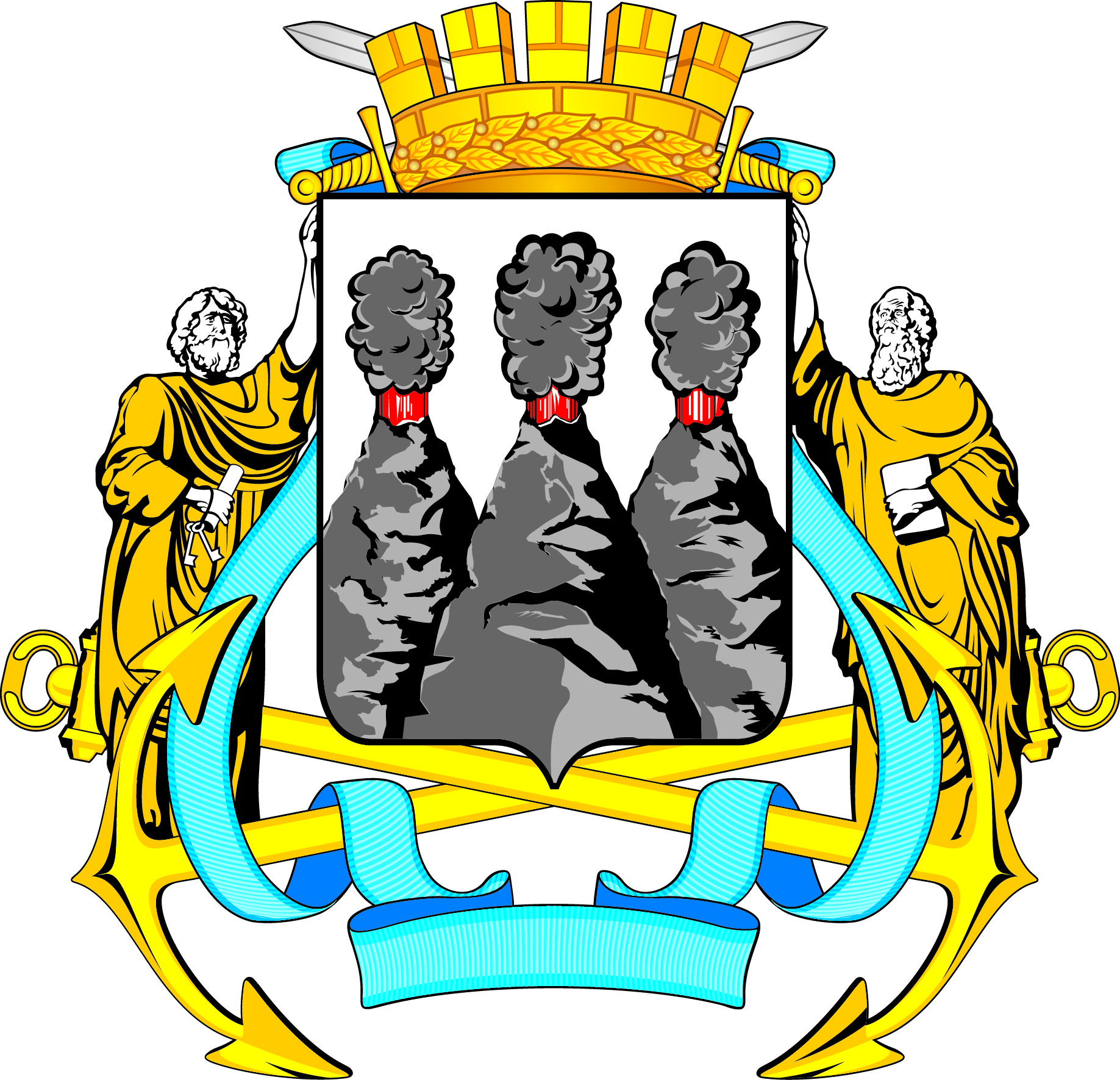 ГОРОДСКАЯ ДУМАПЕТРОПАВЛОВСК-КАМЧАТСКОГОГОРОДСКОГО ОКРУГАКОМИТЕТ ПО БЮДЖЕТУ И ЭКОНОМИКЕ683000, г. Петропавловск-Камчатский, ул. Ленинская, д. 14, тел./факс (8-4152) 42-52-29, www.duma.pkgo.ru,  duma@pkgo.ru683000, г. Петропавловск-Камчатский, ул. Ленинская, д. 14, тел./факс (8-4152) 42-52-29, www.duma.pkgo.ru,  duma@pkgo.ruПредседательствующий:Председательствующий:Председательствующий:Воровский А.В.-заместитель председателя Городской Думы Петропавловск-Камчатского городского округа, председатель Комитета по бюджету и экономике. Присутствовали:Присутствовали:Присутствовали:Аникеева О.А.Березенко А.В.--депутат Городской Думы Петропавловск-Камчатского городского округа (далее – депутат Городской Думы) по единому муниципальному избирательному округу;депутат Городской Думы по единому муниципальному избирательному округу;Воронин В.И.Гнездилов Д.А.Краснопольская А.Н.Лосев К.Е.Лесков Б.А.-----депутат Городской Думы по избирательному округу № 4;депутат Городской Думы единому муниципальному избирательному округу;депутат Городской Думы по единому муниципальному избирательному округу;депутат Городской Думы по единому муниципальному избирательному округу;депутат Городской Думы по единому муниципальному избирательному округу;Наумов А.Б.Питерский А.А.--депутат Городской Думы по единому муниципальному избирательному округу;депутат Городской Думы по избирательному округу № 1;Смирнов С.И.-депутат Городской Думы по избирательному округу № 6;Толмачев И.Ю.-депутат Городской Думы по избирательному округу № 2;Чеботарев К.Ю. -депутат Городской Думы по избирательному округу № 7.Отсутствовали:Отсутствовали:Отсутствовали:Веляев И.В.-депутат Городской Думы по избирательному округу № 2;Илюшин А.В.Камгазов А.М.Катреча Н.К.---депутат Городской Думы по единому муниципальному избирательному округу;депутат Городской Думы по избирательному округу № 4;депутат Городской Думы по избирательному округу № 4;Комиссаров В.В.-депутат Городской Думы по избирательному округу № 6;Мелехин В.Э.Рыкова И.В.Сабуров А.Г.Сароян С.А.Смагина Л.И.-----депутат Городской Думы по избирательному округу № 3;депутат Городской Думы по единому муниципальному избирательному округу;депутат Городской Думы по единому муниципальному избирательному округу;депутат Городской Думы по избирательному округу № 7;депутат Городской Думы по единому муниципальному избирательному округу;Тамбовская Я.Т.Федоров Д.С.Шуваев Ю.И.---депутат Городской Думы по единому муниципальному избирательному округу;депутат Городской Думы по единому муниципальному избирательному округу;депутат Городской Думы по единому муниципальному избирательному округу.Приглашенные:Брызгин К.В.Рекунова О.В.Соловьева Л.В.---заместитель Главы администрации Петропавловск-Камчатского городского округа – руководитель Управления делами администрации Петропавловск-Камчатского городского округа;руководитель Управления экономического развития и имущественных отношений администрации Петропавловск-Камчатского городского округа;начальник Управления культуры, спорта и молодежной политики администрации Петропавловск-Камчатского городского округа;Слободчиков Д.Н.Тишкина О.А.Тур Е.А.Чубкова О.С.Шайгородский Г.А.-----председатель Контрольно-счетной палаты Петропавловск-Камчатского  городского округа;начальник отдела юридического и кадрового сопровождения Управления культуры, спорта и молодежной политики администрации Петропавловск-Камчатского городского округа;заместитель руководителя Управления делами администрации Петропавловск-Камчатского городского округа;заместитель Главы администрации Петропавловск-Камчатского городского округа – руководитель Управления финансов администрации Петропавловск-Камчатского городского округа;заместитель Главы администрации Петропавловск-Камчатского городского округа - начальник Управления образования администрации Петропавловск-Камчатского городского округа.Присутствовали работники аппарата Городской Думы:Присутствовали работники аппарата Городской Думы:Присутствовали работники аппарата Городской Думы:Глуховский Д.В.-советник председателя Городской Думы;Иванков Т.П.Катрук Т.О.--консультант отдела аппарата Городской Думы по организационно-правовому обеспечению органов Городской Думы и депутатских объединений;заместитель руководителя аппарата Городской Думы Петропавловск-Камчатского городского округа – начальник юридического отдела;Лыскович В.В.-руководитель аппарата Городской Думы;Макаров Д.В.Сотникова Г.А.Хопрячков Ю.И.----руководитель Управления городского хозяйства администрации Петропавловск-Камчатского городского округа;консультант отдела аппарата Городской Думы по организационно-правовому обеспечению органов Городской Думы и депутатских объединений;советник председателя Городской Думы;Штырев В.М.-советник организационного отдела аппарата Городской Думы.1. СЛУШАЛИ:О принятии решения о внесении изменений в Решение Городской Думы Петропавловск-Камчатского городского округа от 21.11.2016 № 523-нд 
«О бюджете Петропавловск-Камчатского городского округа на 2017 год и плановый период 2018-2019 годов»РЕШИЛИ:Одобрить проект правового акта и рекомендовать Городской Думе принять правовой акт с учетом заключения юридического отдела аппарата Городской Думы от 10.04.2017 № 953.Голосовали: «за» - 13, единогласно.2. СЛУШАЛИ:О принятии решения о внесении изменений в Устав Петропавловск-Камчатского городского округа (публичные слушания 12.01.2017)РЕШИЛИ:Одобрить проект правового акта и рекомендовать Городской Думе принять правовой акт в целом.Голосовали: «за» - 13, единогласно.3. СЛУШАЛИ:О принятии решения о внесении изменений в Устав Петропавловск-Камчатского городского округаРЕШИЛИ:Одобрить проект правового акта и рекомендовать Городской Думе принять правовой акт в целом.Голосовали: «за» - 13, единогласно.4. СЛУШАЛИ:О принятии решения о внесении изменений в Решение Городской Думы Петропавловск-Камчатского городского округа от 31.10.2013 № 145-нд 
«О наградах и почетных званиях Петропавловск-Камчатского городского округа»РЕШИЛИ:Одобрить проект правового акта и рекомендовать Городской Думе принять правовой акт в целом.Голосовали: «за» - 13, единогласно.5. СЛУШАЛИ:О принятии решения о признании утратившими силу отдельных решений Городской Думы Петропавловск-Камчатского городского округаРЕШИЛИ:Одобрить проект правового акта и рекомендовать Городской Думе принять правовой акт в целом.Голосовали: «за» - 13, единогласно.6. СЛУШАЛИ:О внесении изменения в решение Городской Думы Петропавловск-Камчатского городского округа от 22.04.2009 № 477-р «Об утверждении структуры администрации Петропавловск-Камчатского городского округа»РЕШИЛИ:Одобрить проект правового акта и рекомендовать Городской Думе принять правовой акт в целом.Голосовали: «за» - 13, единогласно.7. СЛУШАЛИ:О внесении изменения в решение Городской Думы Петропавловск-Камчатского городского округа от 28.10.2015 № 839-р «О внесении изменений в решение Городской Думы Петропавловск-Камчатского городского округа 
от 22.04.2009 № 477-р «Об утверждении структуры администрации Петропавловск-Камчатского городского округа», о реорганизации органов администрации Петропавловск-Камчатского городского округа, о внесении  изменений в отдельные решения Городской Думы Петропавловск-Камчатского городского округа, связанных с изменением структуры администрации Петропавловск-Камчатского городского округа и о признании утратившими силу решений о создании органов администрации Петропавловск-Камчатского городского округа, прекращающих деятельность в связи с реорганизацией»РЕШИЛИ:Одобрить проект правового акта и рекомендовать Городской Думе принять правовой акт в целом.Голосовали: «за» - 13, единогласно.8. СЛУШАЛИ:О внесении изменений в решение Городской Думы Петропавловск-Камчатского городского округа от 26.12.2012 № 68-р «Об учреждении Управления культуры, спорта и молодежной политики администрации Петропавловск-Камчатского городского округа и утверждении положения о нем»РЕШИЛИ:Одобрить проект правового акта и рекомендовать Городской Думе принять правовой акт с учетом заключения юридического отдела аппарата Городской Думы от 29.03.2017 № 935.Голосовали: «за» - 13, единогласно.9. СЛУШАЛИ:Об отчете о деятельности Главы Петропавловск-Камчатского городского округа за период 26 октября 2016 года по 31 декабря 2016 годаРЕШИЛИ:Одобрить проект правового акта и рекомендовать Городской Думе принять правовой акт с учетом заключения юридического отдела аппарата Городской Думы от 13.04.2017 № 955.Голосовали: «за» - 13, единогласно.10. СЛУШАЛИ:Об отчете о деятельности Главы администрации Петропавловск-Камчатского городского округа за период с 1 января 2016 года по 26 октября 2016 года РЕШИЛИ:РЕШИЛИ:Информацию принять к сведению.Рекомендовать депутатам Городской Думы подготовить свои вопросы к Главе администрации Петропавловск-Камчатского городского округа, 
в рамках рассмотрения указанного отчета на заседании 58-ой сессии Городской Думы.Информацию принять к сведению.Рекомендовать депутатам Городской Думы подготовить свои вопросы к Главе администрации Петропавловск-Камчатского городского округа, 
в рамках рассмотрения указанного отчета на заседании 58-ой сессии Городской Думы.Голосовали: «за» - 13, единогласно.Голосовали: «за» - 13, единогласно.11. СЛУШАЛИ:11. СЛУШАЛИ:О принятии решения о внесении изменения в Решение Городской Думы Петропавловск-Камчатского городского округа от 05.07.2016 № 453-нд 
«О порядке управления и распоряжения имуществом, находящимся в собственности Петропавловск-Камчатского городского округа»О принятии решения о внесении изменения в Решение Городской Думы Петропавловск-Камчатского городского округа от 05.07.2016 № 453-нд 
«О порядке управления и распоряжения имуществом, находящимся в собственности Петропавловск-Камчатского городского округа»РЕШИЛИ:РЕШИЛИ:РЕШИЛИ:Одобрить проект правового акта и рекомендовать Городской Думе принять правовой акт с учетом заключения юридического отдела аппарата Городской Думы от 20.03.2017 № 929.Голосовали: «за» - 13, единогласно.12. СЛУШАЛИ:12. СЛУШАЛИ:12. СЛУШАЛИ:О принятии решения о мерах муниципальной социальной поддержки отдельным категориям граждан по проезду на автомобильном транспорте общего пользования на маршрутах регулярных перевозок на территории Петропавловск-Камчатского городского округаРЕШИЛИ:РЕШИЛИ:РЕШИЛИ:Снять данный вопрос с повестки дня заседания комитетов в связи с необходимостью его доработки.Голосовали: «за» - 13, единогласно.13. СЛУШАЛИ:О принятии решения о внесении изменения в Решение Городской Думы Петропавловск-Камчатского городского округа от 27.12.2011 № 461-нд 
«Об организации транспортного обслуживания населения на маршрутах регулярных перевозок на территории Петропавловск-Камчатского городского округа»О принятии решения о внесении изменения в Решение Городской Думы Петропавловск-Камчатского городского округа от 27.12.2011 № 461-нд 
«Об организации транспортного обслуживания населения на маршрутах регулярных перевозок на территории Петропавловск-Камчатского городского округа»О принятии решения о внесении изменения в Решение Городской Думы Петропавловск-Камчатского городского округа от 27.12.2011 № 461-нд 
«Об организации транспортного обслуживания населения на маршрутах регулярных перевозок на территории Петропавловск-Камчатского городского округа»РЕШИЛИ:Одобрить проект правового акта и рекомендовать Городской Думе принять правовой акт с учетом заключения юридического отдела аппарата Городской Думы от 31.03.2017 № 945.Одобрить проект правового акта и рекомендовать Городской Думе принять правовой акт с учетом заключения юридического отдела аппарата Городской Думы от 31.03.2017 № 945.Одобрить проект правового акта и рекомендовать Городской Думе принять правовой акт с учетом заключения юридического отдела аппарата Городской Думы от 31.03.2017 № 945.Голосовали: «за» - 13, единогласно.Голосовали: «за» - 13, единогласно.Голосовали: «за» - 13, единогласно.14. СЛУШАЛИ:О принятии решения о внесении изменений в Решение Городской Думы Петропавловск-Камчатского городского округа от 31.10.2013 № 144-нд 
«О порядке и условиях присвоения звания «Почетный гражданин города Петропавловска-Камчатского»О принятии решения о внесении изменений в Решение Городской Думы Петропавловск-Камчатского городского округа от 31.10.2013 № 144-нд 
«О порядке и условиях присвоения звания «Почетный гражданин города Петропавловска-Камчатского»О принятии решения о внесении изменений в Решение Городской Думы Петропавловск-Камчатского городского округа от 31.10.2013 № 144-нд 
«О порядке и условиях присвоения звания «Почетный гражданин города Петропавловска-Камчатского»РЕШИЛИ:Одобрить проект правового акта и рекомендовать Городской Думе принять правовой акт с учетом заключения юридического отдела аппарата Городской Думы от 10.04.2017 № 952.Одобрить проект правового акта и рекомендовать Городской Думе принять правовой акт с учетом заключения юридического отдела аппарата Городской Думы от 10.04.2017 № 952.Одобрить проект правового акта и рекомендовать Городской Думе принять правовой акт с учетом заключения юридического отдела аппарата Городской Думы от 10.04.2017 № 952.Голосовали: «за» - 13, единогласно.Голосовали: «за» - 13, единогласно.Голосовали: «за» - 13, единогласно.15. СЛУШАЛИ:О принятии решения о внесении изменений в Решение Городской Думы Петропавловск-Камчатского городского округа от 06.05.2013 № 57-нд 
«О порядке назначения и выплаты пенсии за выслугу лет лицам, замещавшим должности муниципальной службы в Петропавловск-Камчатском городском округе»О принятии решения о внесении изменений в Решение Городской Думы Петропавловск-Камчатского городского округа от 06.05.2013 № 57-нд 
«О порядке назначения и выплаты пенсии за выслугу лет лицам, замещавшим должности муниципальной службы в Петропавловск-Камчатском городском округе»О принятии решения о внесении изменений в Решение Городской Думы Петропавловск-Камчатского городского округа от 06.05.2013 № 57-нд 
«О порядке назначения и выплаты пенсии за выслугу лет лицам, замещавшим должности муниципальной службы в Петропавловск-Камчатском городском округе»РЕШИЛИ:Одобрить проект правового акта и рекомендовать Городской Думе принять правовой акт с учетом заключения юридического отдела аппарата Городской Думы от 03.04.2017 № 947.Одобрить проект правового акта и рекомендовать Городской Думе принять правовой акт с учетом заключения юридического отдела аппарата Городской Думы от 03.04.2017 № 947.Одобрить проект правового акта и рекомендовать Городской Думе принять правовой акт с учетом заключения юридического отдела аппарата Городской Думы от 03.04.2017 № 947.Голосовали: «за» - 13, единогласно.Голосовали: «за» - 13, единогласно.Голосовали: «за» - 13, единогласно.16. СЛУШАЛИ:О принятии решения о внесении изменений в Решение Городской Думы Петропавловск-Камчатского городского округа от 27.12.2013 № 161-нд 
«О порядке назначения и выплаты ежемесячной доплаты к пенсии лицам, замещавшим муниципальные должности в Петропавловск-Камчатском городском округе»О принятии решения о внесении изменений в Решение Городской Думы Петропавловск-Камчатского городского округа от 27.12.2013 № 161-нд 
«О порядке назначения и выплаты ежемесячной доплаты к пенсии лицам, замещавшим муниципальные должности в Петропавловск-Камчатском городском округе»О принятии решения о внесении изменений в Решение Городской Думы Петропавловск-Камчатского городского округа от 27.12.2013 № 161-нд 
«О порядке назначения и выплаты ежемесячной доплаты к пенсии лицам, замещавшим муниципальные должности в Петропавловск-Камчатском городском округе»РЕШИЛИ:Одобрить проект правового акта и рекомендовать Городской Думе принять правовой акт в целом.Одобрить проект правового акта и рекомендовать Городской Думе принять правовой акт в целом.Одобрить проект правового акта и рекомендовать Городской Думе принять правовой акт в целом.Голосовали: «за» - 13, единогласно.Голосовали: «за» - 13, единогласно.Голосовали: «за» - 13, единогласно.17. СЛУШАЛИ:О принятии решения о внесении изменений в Решение Городской Думы Петропавловск-Камчатского городского округа от 26.06.2013 № 97-нд 
«О порядке и условиях награждения премией имени В.П. Андрианова»О принятии решения о внесении изменений в Решение Городской Думы Петропавловск-Камчатского городского округа от 26.06.2013 № 97-нд 
«О порядке и условиях награждения премией имени В.П. Андрианова»О принятии решения о внесении изменений в Решение Городской Думы Петропавловск-Камчатского городского округа от 26.06.2013 № 97-нд 
«О порядке и условиях награждения премией имени В.П. Андрианова»РЕШИЛИ:Одобрить проект правового акта и рекомендовать Городской Думе принять правовой акт с учетом заключения юридического отдела аппарата Городской Думы от 27.03.2017 № 933 и экспертного заключения Контрольно-счетной палаты Петропавловск-Камчатского городского округа от 10.04.2017 
№ 01-07/72/КСП/э.Одобрить проект правового акта и рекомендовать Городской Думе принять правовой акт с учетом заключения юридического отдела аппарата Городской Думы от 27.03.2017 № 933 и экспертного заключения Контрольно-счетной палаты Петропавловск-Камчатского городского округа от 10.04.2017 
№ 01-07/72/КСП/э.Одобрить проект правового акта и рекомендовать Городской Думе принять правовой акт с учетом заключения юридического отдела аппарата Городской Думы от 27.03.2017 № 933 и экспертного заключения Контрольно-счетной палаты Петропавловск-Камчатского городского округа от 10.04.2017 
№ 01-07/72/КСП/э.Голосовали: «за» - 13, единогласно.Голосовали: «за» - 13, единогласно.Голосовали: «за» - 13, единогласно.18. СЛУШАЛИ:О принятии решения о внесении изменения в Решение Городской Думы Петропавловск-Камчатского городского округа от 28.08.2013 № 108-нд 
«О порядке предоставления в аренду объектов муниципального нежилого фонда в Петропавловск-Камчатском городском округе»О принятии решения о внесении изменения в Решение Городской Думы Петропавловск-Камчатского городского округа от 28.08.2013 № 108-нд 
«О порядке предоставления в аренду объектов муниципального нежилого фонда в Петропавловск-Камчатском городском округе»О принятии решения о внесении изменения в Решение Городской Думы Петропавловск-Камчатского городского округа от 28.08.2013 № 108-нд 
«О порядке предоставления в аренду объектов муниципального нежилого фонда в Петропавловск-Камчатском городском округе»РЕШИЛИ:Одобрить проект правового акта и рекомендовать Городской Думе принять правовой акт с учетом заключения юридического отдела аппарата Городской Думы от 06.04.2017 № 949 и экспертного заключения Контрольно-счетной палаты Петропавловск-Камчатского городского округа от 10.04.2017 
№ 01-07/74/КСП/э.Одобрить проект правового акта и рекомендовать Городской Думе принять правовой акт с учетом заключения юридического отдела аппарата Городской Думы от 06.04.2017 № 949 и экспертного заключения Контрольно-счетной палаты Петропавловск-Камчатского городского округа от 10.04.2017 
№ 01-07/74/КСП/э.Одобрить проект правового акта и рекомендовать Городской Думе принять правовой акт с учетом заключения юридического отдела аппарата Городской Думы от 06.04.2017 № 949 и экспертного заключения Контрольно-счетной палаты Петропавловск-Камчатского городского округа от 10.04.2017 
№ 01-07/74/КСП/э.Голосовали: «за» - 13, единогласно.Голосовали: «за» - 13, единогласно.Голосовали: «за» - 13, единогласно.19. СЛУШАЛИ:О принятии решения о внесении изменений в Решение Городской Думы Петропавловск-Камчатского городского округа от 28.08.2013 № 119-нд 
«О порядке библиотечного обслуживания населения в Петропавловск-Камчатском городском округе»О принятии решения о внесении изменений в Решение Городской Думы Петропавловск-Камчатского городского округа от 28.08.2013 № 119-нд 
«О порядке библиотечного обслуживания населения в Петропавловск-Камчатском городском округе»О принятии решения о внесении изменений в Решение Городской Думы Петропавловск-Камчатского городского округа от 28.08.2013 № 119-нд 
«О порядке библиотечного обслуживания населения в Петропавловск-Камчатском городском округе»РЕШИЛИ:Одобрить проект правового акта и рекомендовать Городской Думе принять правовой акт с учетом заключения юридического отдела аппарата Городской Думы от 29.03.2017 № 939 и экспертного заключения Контрольно-счетной палаты Петропавловск-Камчатского городского округа от 11.04.2017 
№ 01-07/76/КСП/э.Одобрить проект правового акта и рекомендовать Городской Думе принять правовой акт с учетом заключения юридического отдела аппарата Городской Думы от 29.03.2017 № 939 и экспертного заключения Контрольно-счетной палаты Петропавловск-Камчатского городского округа от 11.04.2017 
№ 01-07/76/КСП/э.Одобрить проект правового акта и рекомендовать Городской Думе принять правовой акт с учетом заключения юридического отдела аппарата Городской Думы от 29.03.2017 № 939 и экспертного заключения Контрольно-счетной палаты Петропавловск-Камчатского городского округа от 11.04.2017 
№ 01-07/76/КСП/э.Голосовали: «за» - 13, единогласно.Голосовали: «за» - 13, единогласно.Голосовали: «за» - 13, единогласно.20. СЛУШАЛИ:О принятии решения о внесении изменений в Решение Городской Думы Петропавловск-Камчатского городского округа от 28.08.2013 № 121-нд 
«О порядке сохранения, использования и популяризации объектов культурного наследия (памятников истории и культуры), находящихся в собственности Петропавловск-Камчатского городского округа»О принятии решения о внесении изменений в Решение Городской Думы Петропавловск-Камчатского городского округа от 28.08.2013 № 121-нд 
«О порядке сохранения, использования и популяризации объектов культурного наследия (памятников истории и культуры), находящихся в собственности Петропавловск-Камчатского городского округа»О принятии решения о внесении изменений в Решение Городской Думы Петропавловск-Камчатского городского округа от 28.08.2013 № 121-нд 
«О порядке сохранения, использования и популяризации объектов культурного наследия (памятников истории и культуры), находящихся в собственности Петропавловск-Камчатского городского округа»РЕШИЛИ:Одобрить проект правового акта и рекомендовать Городской Думе принять правовой акт с учетом заключения юридического отдела аппарата Городской Думы от 29.03.2017 № 936 и экспертного заключения Контрольно-счетной палаты Петропавловск-Камчатского городского округа от 11.04.2017 
№ 01-07/75/КСП/э.Одобрить проект правового акта и рекомендовать Городской Думе принять правовой акт с учетом заключения юридического отдела аппарата Городской Думы от 29.03.2017 № 936 и экспертного заключения Контрольно-счетной палаты Петропавловск-Камчатского городского округа от 11.04.2017 
№ 01-07/75/КСП/э.Одобрить проект правового акта и рекомендовать Городской Думе принять правовой акт с учетом заключения юридического отдела аппарата Городской Думы от 29.03.2017 № 936 и экспертного заключения Контрольно-счетной палаты Петропавловск-Камчатского городского округа от 11.04.2017 
№ 01-07/75/КСП/э.Голосовали: «за» - 13, единогласно.Голосовали: «за» - 13, единогласно.Голосовали: «за» - 13, единогласно.21. СЛУШАЛИ:О принятии решения о внесении изменения в Решение Городской Думы Петропавловск-Камчатского городского округа от 31.10.2013 № 146-нд 
«О порядке организации предоставления дополнительного образования детям на территории Петропавловск-Камчатского городского округа»О принятии решения о внесении изменения в Решение Городской Думы Петропавловск-Камчатского городского округа от 31.10.2013 № 146-нд 
«О порядке организации предоставления дополнительного образования детям на территории Петропавловск-Камчатского городского округа»О принятии решения о внесении изменения в Решение Городской Думы Петропавловск-Камчатского городского округа от 31.10.2013 № 146-нд 
«О порядке организации предоставления дополнительного образования детям на территории Петропавловск-Камчатского городского округа»РЕШИЛИ:Одобрить проект правового акта и рекомендовать Городской Думе принять правовой акт с учетом заключения юридического отдела аппарата Городской Думы от 07.04.2017 № 950 и экспертного заключения Контрольно-счетной палаты Петропавловск-Камчатского городского округа от 11.04.2017 
№ 01-07/77/КСП/э.Одобрить проект правового акта и рекомендовать Городской Думе принять правовой акт с учетом заключения юридического отдела аппарата Городской Думы от 07.04.2017 № 950 и экспертного заключения Контрольно-счетной палаты Петропавловск-Камчатского городского округа от 11.04.2017 
№ 01-07/77/КСП/э.Одобрить проект правового акта и рекомендовать Городской Думе принять правовой акт с учетом заключения юридического отдела аппарата Городской Думы от 07.04.2017 № 950 и экспертного заключения Контрольно-счетной палаты Петропавловск-Камчатского городского округа от 11.04.2017 
№ 01-07/77/КСП/э.Голосовали: «за» - 13, единогласно.Голосовали: «за» - 13, единогласно.Голосовали: «за» - 13, единогласно.22. СЛУШАЛИ:О принятии решения о внесении изменений в Решение Городской Думы Петропавловск-Камчатского городского округа от 05.03.2014 № 188-нд 
«О порядке и условиях награждения Премией Главы Петропавловск-Камчатского городского округа обучающихся общеобразовательных организаций и организаций дополнительного образования Петропавловск-Камчатского городского округа»О принятии решения о внесении изменений в Решение Городской Думы Петропавловск-Камчатского городского округа от 05.03.2014 № 188-нд 
«О порядке и условиях награждения Премией Главы Петропавловск-Камчатского городского округа обучающихся общеобразовательных организаций и организаций дополнительного образования Петропавловск-Камчатского городского округа»О принятии решения о внесении изменений в Решение Городской Думы Петропавловск-Камчатского городского округа от 05.03.2014 № 188-нд 
«О порядке и условиях награждения Премией Главы Петропавловск-Камчатского городского округа обучающихся общеобразовательных организаций и организаций дополнительного образования Петропавловск-Камчатского городского округа»РЕШИЛИ:Одобрить проект правового акта и рекомендовать Городской Думе принять правовой акт с учетом заключения юридического отдела аппарата Городской Думы от 29.03.2017 № 938 и экспертного заключения Контрольно-счетной палаты Петропавловск-Камчатского городского округа от 11.04.2017 
№ 01-07/78/КСП/э.Одобрить проект правового акта и рекомендовать Городской Думе принять правовой акт с учетом заключения юридического отдела аппарата Городской Думы от 29.03.2017 № 938 и экспертного заключения Контрольно-счетной палаты Петропавловск-Камчатского городского округа от 11.04.2017 
№ 01-07/78/КСП/э.Одобрить проект правового акта и рекомендовать Городской Думе принять правовой акт с учетом заключения юридического отдела аппарата Городской Думы от 29.03.2017 № 938 и экспертного заключения Контрольно-счетной палаты Петропавловск-Камчатского городского округа от 11.04.2017 
№ 01-07/78/КСП/э.Голосовали: «за» - 13, единогласно.Голосовали: «за» - 13, единогласно.Голосовали: «за» - 13, единогласно.23. СЛУШАЛИ:О принятии решения о внесении изменений в Решение Городской Думы Петропавловск-Камчатского городского округа от 23.12.2014 № 280-нд 
«О порядке создания условий для организации досуга и обеспечения жителей Петропавловск-Камчатского городского округа услугами организаций культуры»О принятии решения о внесении изменений в Решение Городской Думы Петропавловск-Камчатского городского округа от 23.12.2014 № 280-нд 
«О порядке создания условий для организации досуга и обеспечения жителей Петропавловск-Камчатского городского округа услугами организаций культуры»О принятии решения о внесении изменений в Решение Городской Думы Петропавловск-Камчатского городского округа от 23.12.2014 № 280-нд 
«О порядке создания условий для организации досуга и обеспечения жителей Петропавловск-Камчатского городского округа услугами организаций культуры»РЕШИЛИ:Одобрить проект правового акта и рекомендовать Городской Думе принять правовой акт с учетом заключения юридического отдела аппарата Городской Думы от 27.03.2017 № 932 и экспертного заключения Контрольно-счетной палаты Петропавловск-Камчатского городского округа от 11.04.2017 
№ 01-07/79/КСП/э.Одобрить проект правового акта и рекомендовать Городской Думе принять правовой акт с учетом заключения юридического отдела аппарата Городской Думы от 27.03.2017 № 932 и экспертного заключения Контрольно-счетной палаты Петропавловск-Камчатского городского округа от 11.04.2017 
№ 01-07/79/КСП/э.Одобрить проект правового акта и рекомендовать Городской Думе принять правовой акт с учетом заключения юридического отдела аппарата Городской Думы от 27.03.2017 № 932 и экспертного заключения Контрольно-счетной палаты Петропавловск-Камчатского городского округа от 11.04.2017 
№ 01-07/79/КСП/э.Голосовали: «за» - 13, единогласно.Голосовали: «за» - 13, единогласно.Голосовали: «за» - 13, единогласно.24. СЛУШАЛИ:О принятии решения о внесении изменений в Решение Городской Думы Петропавловск-Камчатского городского округа от 23.12.2014 № 287-нд 
«О мерах, направленных на укрепление межнационального и межконфессионального согласия, поддержку и развитие языков и культуры народов Российской Федерации, проживающих на территории Петропавловск-Камчатского городского округа, реализацию прав национальных меньшинств, обеспечение социальной и культурной адаптации мигрантов, профилактику межнациональных (межэтнических) конфликтов»О принятии решения о внесении изменений в Решение Городской Думы Петропавловск-Камчатского городского округа от 23.12.2014 № 287-нд 
«О мерах, направленных на укрепление межнационального и межконфессионального согласия, поддержку и развитие языков и культуры народов Российской Федерации, проживающих на территории Петропавловск-Камчатского городского округа, реализацию прав национальных меньшинств, обеспечение социальной и культурной адаптации мигрантов, профилактику межнациональных (межэтнических) конфликтов»О принятии решения о внесении изменений в Решение Городской Думы Петропавловск-Камчатского городского округа от 23.12.2014 № 287-нд 
«О мерах, направленных на укрепление межнационального и межконфессионального согласия, поддержку и развитие языков и культуры народов Российской Федерации, проживающих на территории Петропавловск-Камчатского городского округа, реализацию прав национальных меньшинств, обеспечение социальной и культурной адаптации мигрантов, профилактику межнациональных (межэтнических) конфликтов»РЕШИЛИ:Одобрить проект правового акта и рекомендовать Городской Думе принять правовой акт с учетом заключения юридического отдела аппарата Городской Думы от 29.03.2017 № 941 и экспертного заключения Контрольно-счетной палаты Петропавловск-Камчатского городского округа от 11.04.2017 
№ 01-07/80/КСП/э.Одобрить проект правового акта и рекомендовать Городской Думе принять правовой акт с учетом заключения юридического отдела аппарата Городской Думы от 29.03.2017 № 941 и экспертного заключения Контрольно-счетной палаты Петропавловск-Камчатского городского округа от 11.04.2017 
№ 01-07/80/КСП/э.Одобрить проект правового акта и рекомендовать Городской Думе принять правовой акт с учетом заключения юридического отдела аппарата Городской Думы от 29.03.2017 № 941 и экспертного заключения Контрольно-счетной палаты Петропавловск-Камчатского городского округа от 11.04.2017 
№ 01-07/80/КСП/э.Голосовали: «за» - 13, единогласно.Голосовали: «за» - 13, единогласно.Голосовали: «за» - 13, единогласно.25. СЛУШАЛИ:О принятии решения о внесении изменения в Решение Городской Думы Петропавловск-Камчатского городского округа от 05.07.2016 № 448-нд 
«О порядке установки памятников, мемориальных и памятных досок, мемориальных плит и иных памятных знаков на территории Петропавловск-Камчатского городского округа»О принятии решения о внесении изменения в Решение Городской Думы Петропавловск-Камчатского городского округа от 05.07.2016 № 448-нд 
«О порядке установки памятников, мемориальных и памятных досок, мемориальных плит и иных памятных знаков на территории Петропавловск-Камчатского городского округа»О принятии решения о внесении изменения в Решение Городской Думы Петропавловск-Камчатского городского округа от 05.07.2016 № 448-нд 
«О порядке установки памятников, мемориальных и памятных досок, мемориальных плит и иных памятных знаков на территории Петропавловск-Камчатского городского округа»РЕШИЛИ:Одобрить проект правового акта и рекомендовать Городской Думе принять правовой акт в целом с учетом заключения юридического отдела аппарата Городской Думы от 07.04.2017 № 951 и экспертного заключения Контрольно-счетной палаты Петропавловск-Камчатского городского округа от 11.04.2017 
№ 01-07/81/КСП/э.Одобрить проект правового акта и рекомендовать Городской Думе принять правовой акт в целом с учетом заключения юридического отдела аппарата Городской Думы от 07.04.2017 № 951 и экспертного заключения Контрольно-счетной палаты Петропавловск-Камчатского городского округа от 11.04.2017 
№ 01-07/81/КСП/э.Одобрить проект правового акта и рекомендовать Городской Думе принять правовой акт в целом с учетом заключения юридического отдела аппарата Городской Думы от 07.04.2017 № 951 и экспертного заключения Контрольно-счетной палаты Петропавловск-Камчатского городского округа от 11.04.2017 
№ 01-07/81/КСП/э.Голосовали: «за» - 13, единогласно.Голосовали: «за» - 13, единогласно.Голосовали: «за» - 13, единогласно.26. СЛУШАЛИ:О принятии решения о порядке предоставления компенсации депутату Городской Думы Петропавловск-Камчатского городского округа, осуществляющему полномочия на непостоянной основе, за период участия в заседаниях, депутатских слушаниях, заседаниях постоянных комитетов, комиссий, временных органов и депутатских объединений Городской Думы Петропавловск-Камчатского городского округаО принятии решения о порядке предоставления компенсации депутату Городской Думы Петропавловск-Камчатского городского округа, осуществляющему полномочия на непостоянной основе, за период участия в заседаниях, депутатских слушаниях, заседаниях постоянных комитетов, комиссий, временных органов и депутатских объединений Городской Думы Петропавловск-Камчатского городского округаО принятии решения о порядке предоставления компенсации депутату Городской Думы Петропавловск-Камчатского городского округа, осуществляющему полномочия на непостоянной основе, за период участия в заседаниях, депутатских слушаниях, заседаниях постоянных комитетов, комиссий, временных органов и депутатских объединений Городской Думы Петропавловск-Камчатского городского округаРЕШИЛИ:Снять данный вопрос с повестки дня заседания комитетов в связи с необходимостью его доработки.Снять данный вопрос с повестки дня заседания комитетов в связи с необходимостью его доработки.Снять данный вопрос с повестки дня заседания комитетов в связи с необходимостью его доработки.Голосовали: «за» - 13, единогласно.Голосовали: «за» - 13, единогласно.Голосовали: «за» - 13, единогласно.27. СЛУШАЛИ:О принятии решения о порядке возмещения расходов депутату Городской Думы Петропавловск-Камчатского городского округа, осуществляющему полномочия на непостоянной основе, на период проведения заседаний, депутатских слушаний, заседаний постоянных комитетов, комиссий, временных органов и депутатских объединений Городской Думы Петропавловск-Камчатского городского округаО принятии решения о порядке возмещения расходов депутату Городской Думы Петропавловск-Камчатского городского округа, осуществляющему полномочия на непостоянной основе, на период проведения заседаний, депутатских слушаний, заседаний постоянных комитетов, комиссий, временных органов и депутатских объединений Городской Думы Петропавловск-Камчатского городского округаО принятии решения о порядке возмещения расходов депутату Городской Думы Петропавловск-Камчатского городского округа, осуществляющему полномочия на непостоянной основе, на период проведения заседаний, депутатских слушаний, заседаний постоянных комитетов, комиссий, временных органов и депутатских объединений Городской Думы Петропавловск-Камчатского городского округаРЕШИЛИ:Снять данный вопрос с повестки дня заседания комитетов в связи с необходимостью его доработки.Снять данный вопрос с повестки дня заседания комитетов в связи с необходимостью его доработки.Снять данный вопрос с повестки дня заседания комитетов в связи с необходимостью его доработки.Голосовали: «за» - 13, единогласно.Голосовали: «за» - 13, единогласно.Голосовали: «за» - 13, единогласно.28. СЛУШАЛИ:О признании утратившими силу отдельных решений Городской Думы Петропавловск-Камчатского городского округаО признании утратившими силу отдельных решений Городской Думы Петропавловск-Камчатского городского округаО признании утратившими силу отдельных решений Городской Думы Петропавловск-Камчатского городского округаРЕШИЛИ:Одобрить проект правового акта и рекомендовать Городской Думе принять правовой акт в целом.Одобрить проект правового акта и рекомендовать Городской Думе принять правовой акт в целом.Одобрить проект правового акта и рекомендовать Городской Думе принять правовой акт в целом.Голосовали: «за» - 13, единогласно.Голосовали: «за» - 13, единогласно.Голосовали: «за» - 13, единогласно.29. СЛУШАЛИ:О внесении изменения в решение Городской Думы Петропавловск-Камчатского городского округа от 08.11.2012 № 12-р «О делегировании депутатов Городской Думы в состав комитетов, комиссий, советов и рабочих групп Петропавловск-Камчатского городского округа»О внесении изменения в решение Городской Думы Петропавловск-Камчатского городского округа от 08.11.2012 № 12-р «О делегировании депутатов Городской Думы в состав комитетов, комиссий, советов и рабочих групп Петропавловск-Камчатского городского округа»О внесении изменения в решение Городской Думы Петропавловск-Камчатского городского округа от 08.11.2012 № 12-р «О делегировании депутатов Городской Думы в состав комитетов, комиссий, советов и рабочих групп Петропавловск-Камчатского городского округа»РЕШИЛИ:Рекомендовать Городской Думе включить в состав Административной комиссии при администрации Петропавловск-Камчатского городского округа Смирнова С.И.Рекомендовать Городской Думе включить в состав комиссии по обеспечению безопасности дорожного движения Наумова А.Б.Одобрить проект правового акта и рекомендовать Городской Думе принять правовой акт с учетом предложенных кандидатур.Рекомендовать Городской Думе включить в состав Административной комиссии при администрации Петропавловск-Камчатского городского округа Смирнова С.И.Рекомендовать Городской Думе включить в состав комиссии по обеспечению безопасности дорожного движения Наумова А.Б.Одобрить проект правового акта и рекомендовать Городской Думе принять правовой акт с учетом предложенных кандидатур.Рекомендовать Городской Думе включить в состав Административной комиссии при администрации Петропавловск-Камчатского городского округа Смирнова С.И.Рекомендовать Городской Думе включить в состав комиссии по обеспечению безопасности дорожного движения Наумова А.Б.Одобрить проект правового акта и рекомендовать Городской Думе принять правовой акт с учетом предложенных кандидатур.Голосовали: «за» - 13, единогласно.Голосовали: «за» - 13, единогласно.Голосовали: «за» - 13, единогласно.30. СЛУШАЛИ:О делегировании депутатов Городской Думы Петропавловск-Камчатского городского округа в состав Комиссии по присвоению муниципальным организациям имен известных граждан, получивших широкое признание жителей Петропавловск-Камчатского городского округа в связи с их трудовой, творческой или общественной деятельностью или внесших значительный вклад в его развитиеО делегировании депутатов Городской Думы Петропавловск-Камчатского городского округа в состав Комиссии по присвоению муниципальным организациям имен известных граждан, получивших широкое признание жителей Петропавловск-Камчатского городского округа в связи с их трудовой, творческой или общественной деятельностью или внесших значительный вклад в его развитиеО делегировании депутатов Городской Думы Петропавловск-Камчатского городского округа в состав Комиссии по присвоению муниципальным организациям имен известных граждан, получивших широкое признание жителей Петропавловск-Камчатского городского округа в связи с их трудовой, творческой или общественной деятельностью или внесших значительный вклад в его развитиеРЕШИЛИ:Рекомендовать Городской Думе включить в состав Комиссии по присвоению муниципальным организациям имен известных граждан, получивших широкое признание жителей Петропавловск-Камчатского городского округа в связи с их трудовой, творческой или общественной деятельностью или внесших значительный вклад в его развитие 
Наумова А.Б.Одобрить проект правового акта и рекомендовать Городской Думе принять правовой акт с учетом предложенной кандидатуры.Рекомендовать Городской Думе включить в состав Комиссии по присвоению муниципальным организациям имен известных граждан, получивших широкое признание жителей Петропавловск-Камчатского городского округа в связи с их трудовой, творческой или общественной деятельностью или внесших значительный вклад в его развитие 
Наумова А.Б.Одобрить проект правового акта и рекомендовать Городской Думе принять правовой акт с учетом предложенной кандидатуры.Рекомендовать Городской Думе включить в состав Комиссии по присвоению муниципальным организациям имен известных граждан, получивших широкое признание жителей Петропавловск-Камчатского городского округа в связи с их трудовой, творческой или общественной деятельностью или внесших значительный вклад в его развитие 
Наумова А.Б.Одобрить проект правового акта и рекомендовать Городской Думе принять правовой акт с учетом предложенной кандидатуры.Голосовали: «за» - 13, единогласно.Голосовали: «за» - 13, единогласно.Голосовали: «за» - 13, единогласно.31. СЛУШАЛИ:Об отчете о деятельности Городской Думы Петропавловск-Камчатского городского округа за 2016 годОб отчете о деятельности Городской Думы Петропавловск-Камчатского городского округа за 2016 годОб отчете о деятельности Городской Думы Петропавловск-Камчатского городского округа за 2016 годРЕШИЛИ:Одобрить проект правового акта и рекомендовать Городской Думе принять правовой акт в целом.Одобрить проект правового акта и рекомендовать Городской Думе принять правовой акт в целом.Одобрить проект правового акта и рекомендовать Городской Думе принять правовой акт в целом.Голосовали: «за» - 13, единогласно.Голосовали: «за» - 13, единогласно.Голосовали: «за» - 13, единогласно.32. СЛУШАЛИ:Об отчете о деятельности Главы Петропавловск-Камчатского городского округа за период с 1 января по 26 октября 2016 годаОб отчете о деятельности Главы Петропавловск-Камчатского городского округа за период с 1 января по 26 октября 2016 годаОб отчете о деятельности Главы Петропавловск-Камчатского городского округа за период с 1 января по 26 октября 2016 годаРЕШИЛИ:Одобрить проект правового акта и рекомендовать Городской Думе принять правовой акт в целом.Одобрить проект правового акта и рекомендовать Городской Думе принять правовой акт в целом.Одобрить проект правового акта и рекомендовать Городской Думе принять правовой акт в целом.Голосовали: «за» - 13, единогласно.Голосовали: «за» - 13, единогласно.Голосовали: «за» - 13, единогласно.33. СЛУШАЛИ:О внесении изменений в перечень наказов избирателей Петропавловск-Камчатского городского округа на 2017 год, поступивших депутатам Городской Думы Петропавловск-Камчатского городского округа, утвержденный решением Городской Думы Петропавловск-Камчатского городского округа от 24.08.2016 № 1055-рО внесении изменений в перечень наказов избирателей Петропавловск-Камчатского городского округа на 2017 год, поступивших депутатам Городской Думы Петропавловск-Камчатского городского округа, утвержденный решением Городской Думы Петропавловск-Камчатского городского округа от 24.08.2016 № 1055-рО внесении изменений в перечень наказов избирателей Петропавловск-Камчатского городского округа на 2017 год, поступивших депутатам Городской Думы Петропавловск-Камчатского городского округа, утвержденный решением Городской Думы Петропавловск-Камчатского городского округа от 24.08.2016 № 1055-рРЕШИЛИ:Одобрить проект правового акта и рекомендовать Городской Думе принять правовой акт с учетом предложений, поступивших от депутатов Городской Думы Федорова Д.С. от 11.04.2017 № ГД-02-а/86/17 и Наумова А.Б. 
от 13.04.2017 № ГД-02-а/91/17.Одобрить проект правового акта и рекомендовать Городской Думе принять правовой акт с учетом предложений, поступивших от депутатов Городской Думы Федорова Д.С. от 11.04.2017 № ГД-02-а/86/17 и Наумова А.Б. 
от 13.04.2017 № ГД-02-а/91/17.Одобрить проект правового акта и рекомендовать Городской Думе принять правовой акт с учетом предложений, поступивших от депутатов Городской Думы Федорова Д.С. от 11.04.2017 № ГД-02-а/86/17 и Наумова А.Б. 
от 13.04.2017 № ГД-02-а/91/17.Голосовали: «за» - 13, единогласно.Голосовали: «за» - 13, единогласно.Голосовали: «за» - 13, единогласно.34. СЛУШАЛИ:О награждении Почетной грамотой Городской Думы Петропавловск-Камчатского городского округа Балагулы Михаила ВитальевичаО награждении Почетной грамотой Городской Думы Петропавловск-Камчатского городского округа Балагулы Михаила ВитальевичаО награждении Почетной грамотой Городской Думы Петропавловск-Камчатского городского округа Балагулы Михаила ВитальевичаРЕШИЛИ:Одобрить проект правового акта и рекомендовать Городской Думе принять правовой акт в целом.Одобрить проект правового акта и рекомендовать Городской Думе принять правовой акт в целом.Одобрить проект правового акта и рекомендовать Городской Думе принять правовой акт в целом.Голосовали: «за» - 13, единогласно.Голосовали: «за» - 13, единогласно.Голосовали: «за» - 13, единогласно.35. СЛУШАЛИ:О награждении Почетной грамотой Городской Думы Петропавловск-Камчатского городского округа работников муниципального автономного дошкольного образовательного учреждения «Детский сад № 7 комбинированного вида»О награждении Почетной грамотой Городской Думы Петропавловск-Камчатского городского округа работников муниципального автономного дошкольного образовательного учреждения «Детский сад № 7 комбинированного вида»О награждении Почетной грамотой Городской Думы Петропавловск-Камчатского городского округа работников муниципального автономного дошкольного образовательного учреждения «Детский сад № 7 комбинированного вида»РЕШИЛИ:Одобрить проект правового акта и рекомендовать Городской Думе принять правовой акт в целом.Одобрить проект правового акта и рекомендовать Городской Думе принять правовой акт в целом.Одобрить проект правового акта и рекомендовать Городской Думе принять правовой акт в целом.Голосовали: «за» - 13, единогласно.Голосовали: «за» - 13, единогласно.Голосовали: «за» - 13, единогласно.36. СЛУШАЛИ:О награждении Почетной грамотой Городской Думы Петропавловск-Камчатского городского округа работников муниципального автономного дошкольного образовательного учреждения «Детский сад № 43 - Центр развития ребенка»О награждении Почетной грамотой Городской Думы Петропавловск-Камчатского городского округа работников муниципального автономного дошкольного образовательного учреждения «Детский сад № 43 - Центр развития ребенка»О награждении Почетной грамотой Городской Думы Петропавловск-Камчатского городского округа работников муниципального автономного дошкольного образовательного учреждения «Детский сад № 43 - Центр развития ребенка»РЕШИЛИ:Одобрить проект правового акта и рекомендовать Городской Думе принять правовой акт в целом.Одобрить проект правового акта и рекомендовать Городской Думе принять правовой акт в целом.Одобрить проект правового акта и рекомендовать Городской Думе принять правовой акт в целом.Голосовали: «за» - 13, единогласно.Голосовали: «за» - 13, единогласно.Голосовали: «за» - 13, единогласно.37. СЛУШАЛИ:О внесении изменения в приложение 1 к решению Городской Думы Петропавловск-Камчатского городского округа от 30.01.2008 № 38-р 
«О принятии Положения о нагрудном знаке депутата Городской Думы Петропавловск-Камчатского городского округа»О внесении изменения в приложение 1 к решению Городской Думы Петропавловск-Камчатского городского округа от 30.01.2008 № 38-р 
«О принятии Положения о нагрудном знаке депутата Городской Думы Петропавловск-Камчатского городского округа»О внесении изменения в приложение 1 к решению Городской Думы Петропавловск-Камчатского городского округа от 30.01.2008 № 38-р 
«О принятии Положения о нагрудном знаке депутата Городской Думы Петропавловск-Камчатского городского округа»РЕШИЛИ:Одобрить проект правового акта и рекомендовать Городской Думе принять правовой акт в целом.Одобрить проект правового акта и рекомендовать Городской Думе принять правовой акт в целом.Одобрить проект правового акта и рекомендовать Городской Думе принять правовой акт в целом.Голосовали: «за» - 13, единогласно.Голосовали: «за» - 13, единогласно.Голосовали: «за» - 13, единогласно.38. СЛУШАЛИ:О назначении публичных слушаний по вопросу «О внесении изменений в Устав Петропавловск-Камчатского городского округа»О назначении публичных слушаний по вопросу «О внесении изменений в Устав Петропавловск-Камчатского городского округа»О назначении публичных слушаний по вопросу «О внесении изменений в Устав Петропавловск-Камчатского городского округа»РЕШИЛИ:Рекомендовать Городской Думе включить в состав организационного комитета по проведению публичных слушаний следующие кандидатуры:Воровский А.В.	-	заместитель председателя Городской Думы Петропавловск-Камчатского городского округа, председатель Комитета по бюджету и экономике;Брызгин К.В.	-	заместитель Главы администрации Петропавловск-Камчатского городского округа – руководитель Управления делами администрации Петропавловск-Камчатского городского округа;Гаспарян А.А. -	заместитель начальника правового отдела Управления делами администрации Петропавловск-Камчатского городского округа;Иванков Т.П.	- 	консультант отдела аппарата Городской Думы Петропавловск-Камчатского городского округа по организационно-правовому обеспечению органов Городской Думы и депутатских объединений;Катрук Т.О.	-	заместитель руководителя аппарата Городской Думы - начальник юридического отдела;Толочина А.Ю.	-	начальник отдела аппарата Городской Думы Петропавловск-Камчатского городского округа по организационно-правовому обеспечению органов Городской Думы и депутатских объединений;Тур Е.А. 	- 	заместитель руководителя Управления делами администрации Петропавловск-Камчатского городского округа.Одобрить проект правового акта и рекомендовать Городской Думе принять правовой акт с учетом предложенных кандидатур.Рекомендовать Городской Думе включить в состав организационного комитета по проведению публичных слушаний следующие кандидатуры:Воровский А.В.	-	заместитель председателя Городской Думы Петропавловск-Камчатского городского округа, председатель Комитета по бюджету и экономике;Брызгин К.В.	-	заместитель Главы администрации Петропавловск-Камчатского городского округа – руководитель Управления делами администрации Петропавловск-Камчатского городского округа;Гаспарян А.А. -	заместитель начальника правового отдела Управления делами администрации Петропавловск-Камчатского городского округа;Иванков Т.П.	- 	консультант отдела аппарата Городской Думы Петропавловск-Камчатского городского округа по организационно-правовому обеспечению органов Городской Думы и депутатских объединений;Катрук Т.О.	-	заместитель руководителя аппарата Городской Думы - начальник юридического отдела;Толочина А.Ю.	-	начальник отдела аппарата Городской Думы Петропавловск-Камчатского городского округа по организационно-правовому обеспечению органов Городской Думы и депутатских объединений;Тур Е.А. 	- 	заместитель руководителя Управления делами администрации Петропавловск-Камчатского городского округа.Одобрить проект правового акта и рекомендовать Городской Думе принять правовой акт с учетом предложенных кандидатур.Рекомендовать Городской Думе включить в состав организационного комитета по проведению публичных слушаний следующие кандидатуры:Воровский А.В.	-	заместитель председателя Городской Думы Петропавловск-Камчатского городского округа, председатель Комитета по бюджету и экономике;Брызгин К.В.	-	заместитель Главы администрации Петропавловск-Камчатского городского округа – руководитель Управления делами администрации Петропавловск-Камчатского городского округа;Гаспарян А.А. -	заместитель начальника правового отдела Управления делами администрации Петропавловск-Камчатского городского округа;Иванков Т.П.	- 	консультант отдела аппарата Городской Думы Петропавловск-Камчатского городского округа по организационно-правовому обеспечению органов Городской Думы и депутатских объединений;Катрук Т.О.	-	заместитель руководителя аппарата Городской Думы - начальник юридического отдела;Толочина А.Ю.	-	начальник отдела аппарата Городской Думы Петропавловск-Камчатского городского округа по организационно-правовому обеспечению органов Городской Думы и депутатских объединений;Тур Е.А. 	- 	заместитель руководителя Управления делами администрации Петропавловск-Камчатского городского округа.Одобрить проект правового акта и рекомендовать Городской Думе принять правовой акт с учетом предложенных кандидатур.Голосовали: «за» - 13, единогласно.Голосовали: «за» - 13, единогласно.Голосовали: «за» - 13, единогласно.39. СЛУШАЛИ:О награждении Почетной грамотой Городской Думы Петропавловск-Камчатского городского округа солистов коллектива Народного фольклорного ансамбля «Веснянки»О награждении Почетной грамотой Городской Думы Петропавловск-Камчатского городского округа солистов коллектива Народного фольклорного ансамбля «Веснянки»О награждении Почетной грамотой Городской Думы Петропавловск-Камчатского городского округа солистов коллектива Народного фольклорного ансамбля «Веснянки»РЕШИЛИ:Одобрить проект правового акта и рекомендовать Городской Думе принять правовой акт в целом.Одобрить проект правового акта и рекомендовать Городской Думе принять правовой акт в целом.Одобрить проект правового акта и рекомендовать Городской Думе принять правовой акт в целом.Голосовали: «за» - 13, единогласно.Голосовали: «за» - 13, единогласно.Голосовали: «за» - 13, единогласно.40. СЛУШАЛИ:О награждении Почетной грамотой Городской Думы Петропавловск-Камчатского городского округа работников Филиала № 2 федерального казенного учреждения «1477 Военно-морской клинический госпиталь» Министерства обороны Российской ФедерацииО награждении Почетной грамотой Городской Думы Петропавловск-Камчатского городского округа работников Филиала № 2 федерального казенного учреждения «1477 Военно-морской клинический госпиталь» Министерства обороны Российской ФедерацииО награждении Почетной грамотой Городской Думы Петропавловск-Камчатского городского округа работников Филиала № 2 федерального казенного учреждения «1477 Военно-морской клинический госпиталь» Министерства обороны Российской ФедерацииРЕШИЛИ:Одобрить проект правового акта и рекомендовать Городской Думе принять правовой акт в целом.Одобрить проект правового акта и рекомендовать Городской Думе принять правовой акт в целом.Одобрить проект правового акта и рекомендовать Городской Думе принять правовой акт в целом.Голосовали: «за» - 13, единогласно.Голосовали: «за» - 13, единогласно.Голосовали: «за» - 13, единогласно.41. СЛУШАЛИ:О награждении Почетной грамотой Городской Думы Петропавловск-Камчатского городского округа муниципальных служащих аппарата Городской ДумыО награждении Почетной грамотой Городской Думы Петропавловск-Камчатского городского округа муниципальных служащих аппарата Городской ДумыО награждении Почетной грамотой Городской Думы Петропавловск-Камчатского городского округа муниципальных служащих аппарата Городской ДумыРЕШИЛИ:Одобрить проект правового акта и рекомендовать Городской Думе принять правовой акт в целом.Одобрить проект правового акта и рекомендовать Городской Думе принять правовой акт в целом.Одобрить проект правового акта и рекомендовать Городской Думе принять правовой акт в целом.Голосовали: «за» - 13, единогласно.Голосовали: «за» - 13, единогласно.Голосовали: «за» - 13, единогласно.Заместитель председателя Городской Думы Петропавловск-Камчатского городского округа, председатель Комитета по бюджету и экономике                            А.В. Воровский